Český rybářský svazmístní organizace Vsetín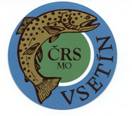 P R O P O Z I C Erybářských závodů pro mládež do 15 let na revíru Bečva Vsetínská 4Anádrž Balaton v Novém Hrozenkově.Termín :     	3.10.2021Časový rozvrh :    7:30 – 8:00      prezentace a losování                          	               8:15 – 11:15    závod                  	                                  11:45    vyhlášení výsledků závodůStartovné :		Nebude vybíráno (platí sponzor)Závodníci :	Pouze členové ČRS s platnou  povolenkou (ne MRS).Rybolov :  	Loví se na jeden prut dle rybářského řádu. Závodník chytá na předem vylosovaném stanovišti. Všechny úlovky se měří a zapisují do bodovacích karet rozhodčími.Hodnocení :	Boduje se každá ulovená ryba a to za každý započatý centimetr její délky        1 bod.                  	O celkovém pořadí rozhoduje součet bodů za všechny ulovené ryby.                   	Pravidla budou ještě upřesněna na místě (2 či 3 kategorie).Ceny :      	Ceny jsou připraveny pro všechny závodníky podle umístění v závodě. Pořadatel si vyhrazuje právo v případě nepříznivého počasí upravit dobu trvání závodů.Při závodech je nutno dodržovat závazná proticovidová opatření dle mimořádného opatření Ministerstva zdravotnictví č.j. MZDR 14601/2021-23/MIN/KAN ze dne 26. 8. 2021, s účinností od 1. 9. 2021.PETRÚV  ZDAR !  PŘIHLÁŠKAna rybářské závody mládeže Balaton 2021Příjmení a jméno: _____________________________________  Bydliště: _________________________________________                            		Podpis přihlášeného: ________________			Podpis rodičů: ____________________Termín přihlášek do 30.9.2021 nebo na místě.Zaslat na adresu : MO ČRS Vsetín, Na Dolansku 477,  755 01 Vsetín nebo  osobně dodat do kanceláře MO ČRS Vsetín nebo e-mailem : rybarivsetin@seznam.cznebo telefonicky na č.605 265 577